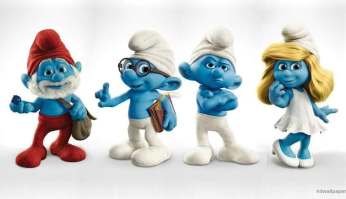 Седмично разпределение                                                                                                                                на Първа група „Смърфчета“                                                                                                                                        за учебната 2021/2022 годинаИзготвил:                                                                                                                                                   Утвърдил:                                Надежда Цанева-учител                                                                                                                       Сребра Славкова-Директор               Галя Ангелова-учителПОНЕДЕЛНИКВТОРНИКСРЯДАЧЕТВЪРТЪКПЕТЪКМузикаМатематикаБългарски език и литератураИзобразително изкуствоКонструиране и технологииОколен святФизическа култураМузикаСЛЕДОБЕДСЛЕДОБЕДСЛЕДОБЕДСЛЕДОБЕДСЛЕДОБЕДИзобразително изкуствоОколен святФизическа култураБългарски език и литератураФизическа култура